Project TitleVenueProject Leader Name:__________________ Project Leader Picture:                                 kjgIntroduction:Introduction / summary of the projectProject Venue:	It can be map and landmark picture ( refer the example)Objectives:	At least 3-4 objectivesTarget Community:	The target community for the project, how many people, who are they, why choose themMethods - Travel, procedures and activitiesName of collaborative partners and their role: - University, Institution of Education, NGO, Civil SocietyTotal Project CostResult and ImpactProject Sustainability ValueChallengesWhat are the challenges before, during and after project and how to overcome the challenges?Improvement How to improve the projectFuture plansWhat is the future plans for the community and the sustainability of the project?Experts project List down all project membersAcknowledgementBest 10 Picturesto show the project activities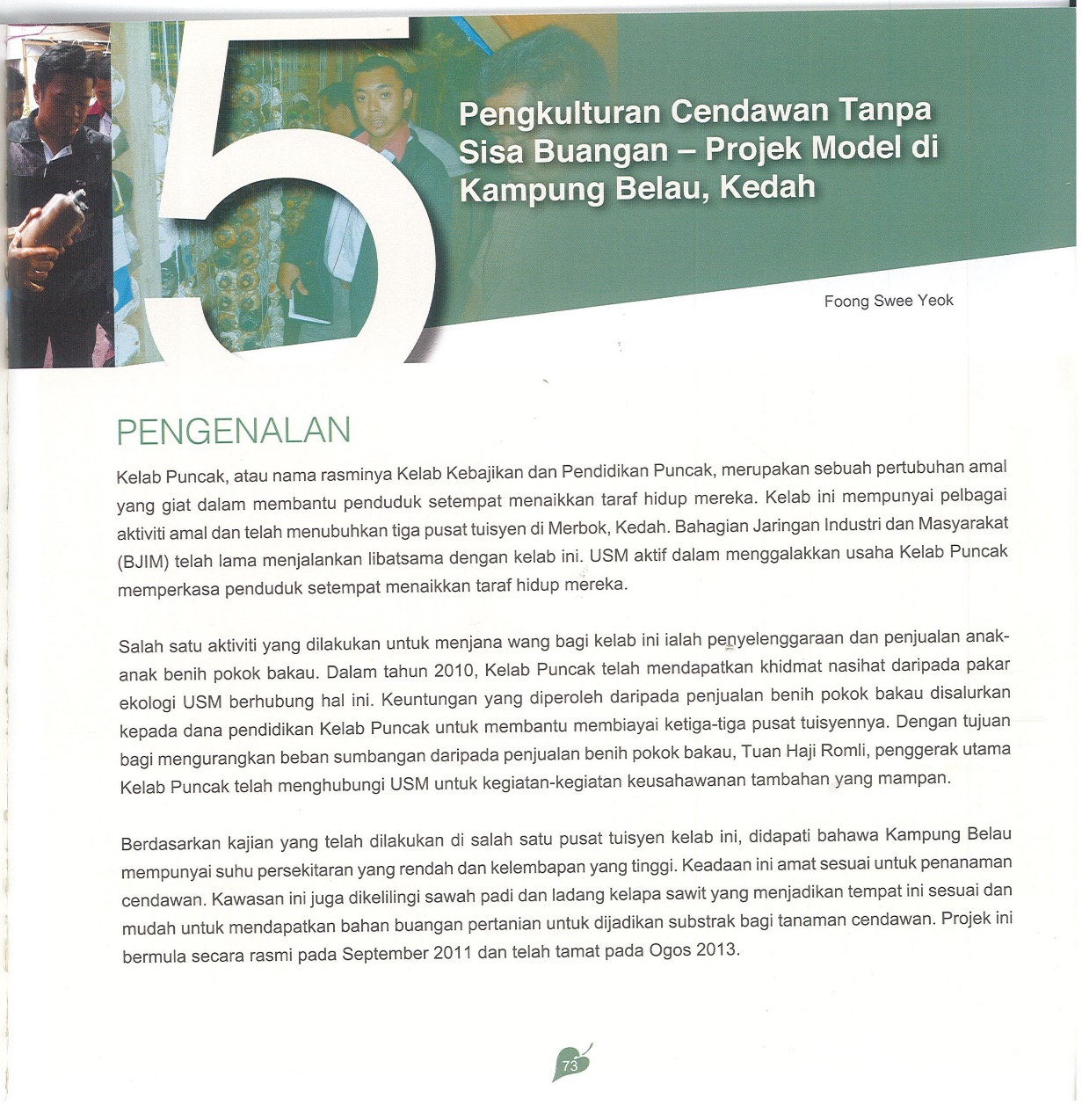 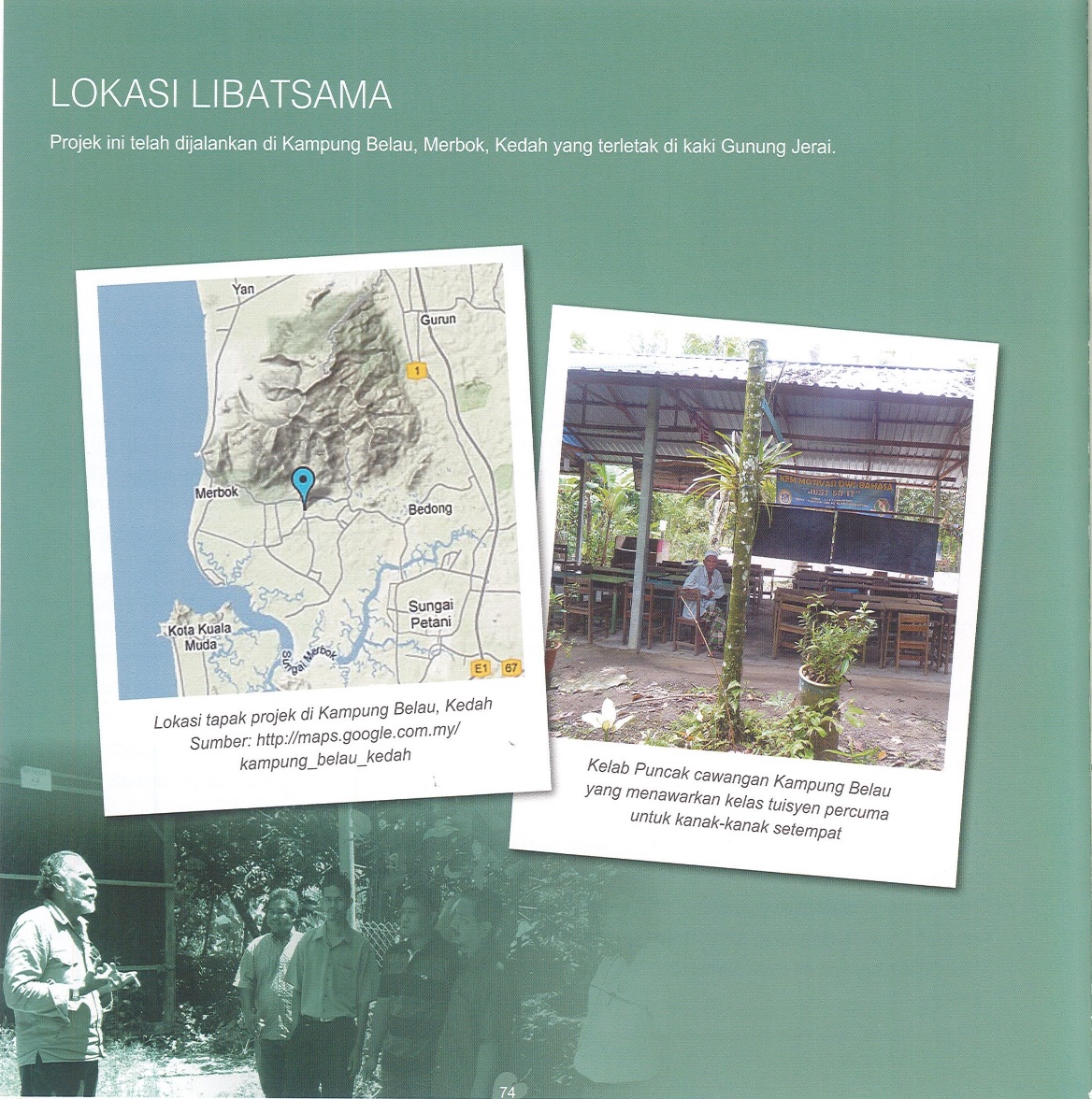 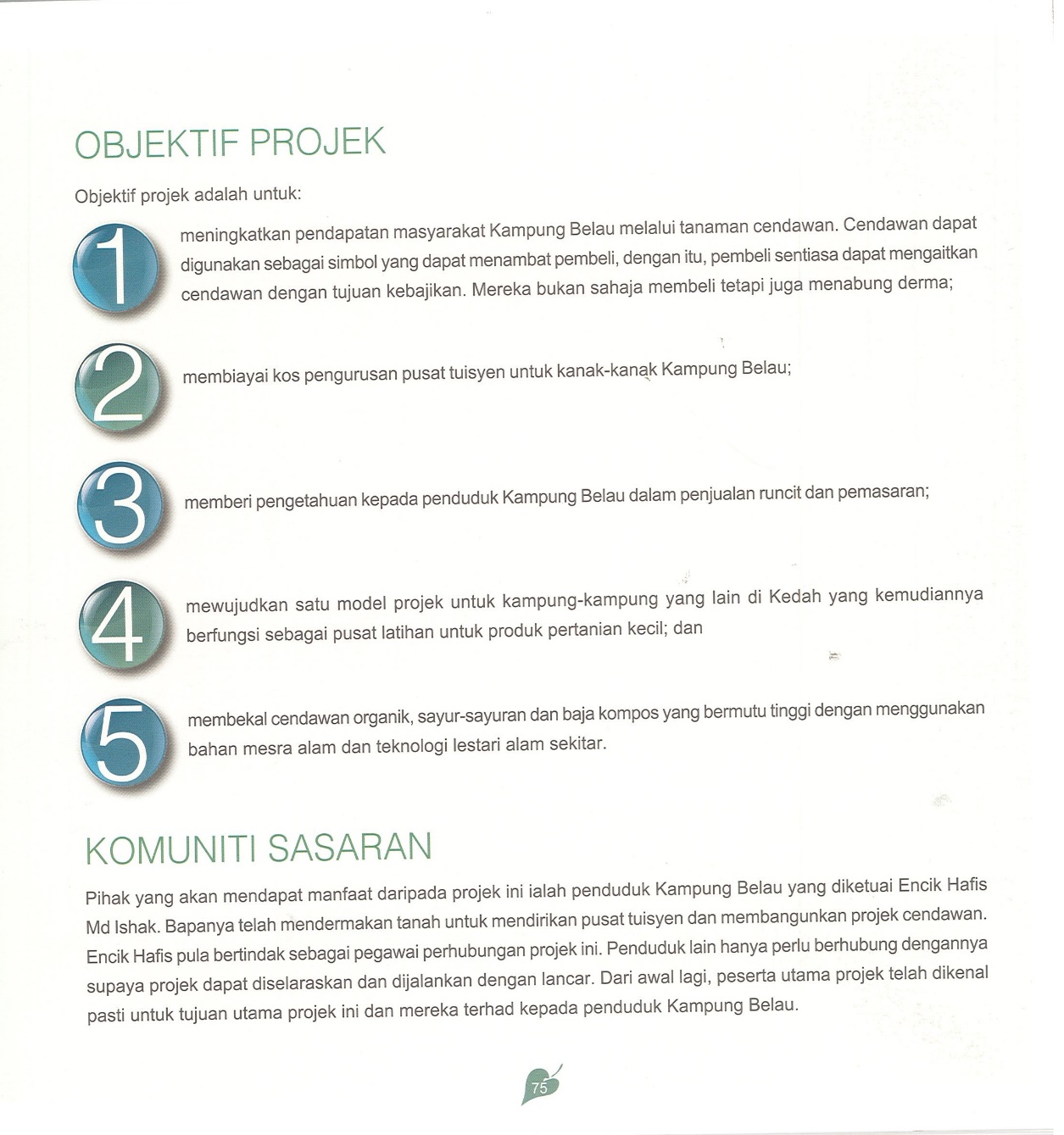 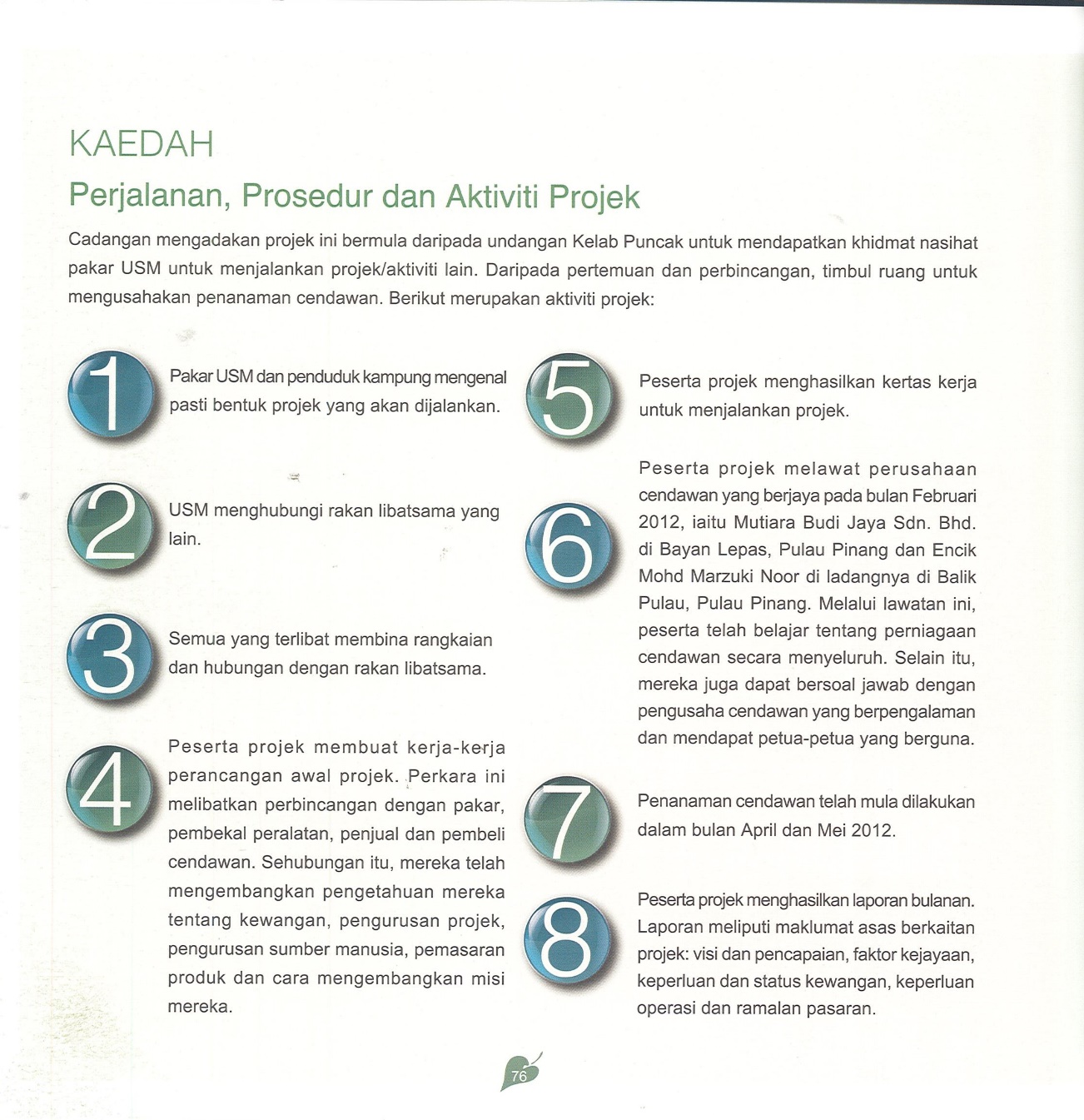 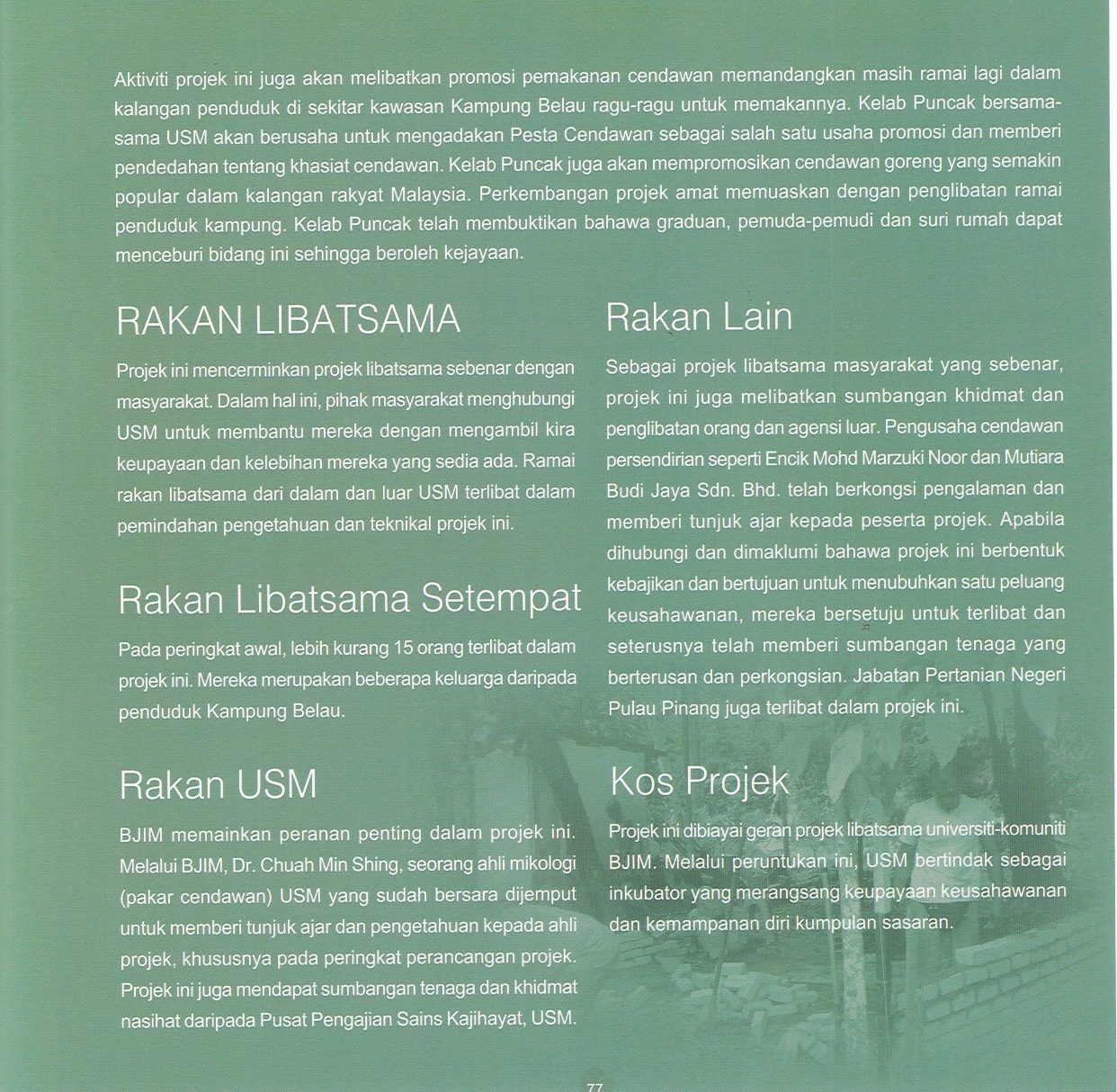 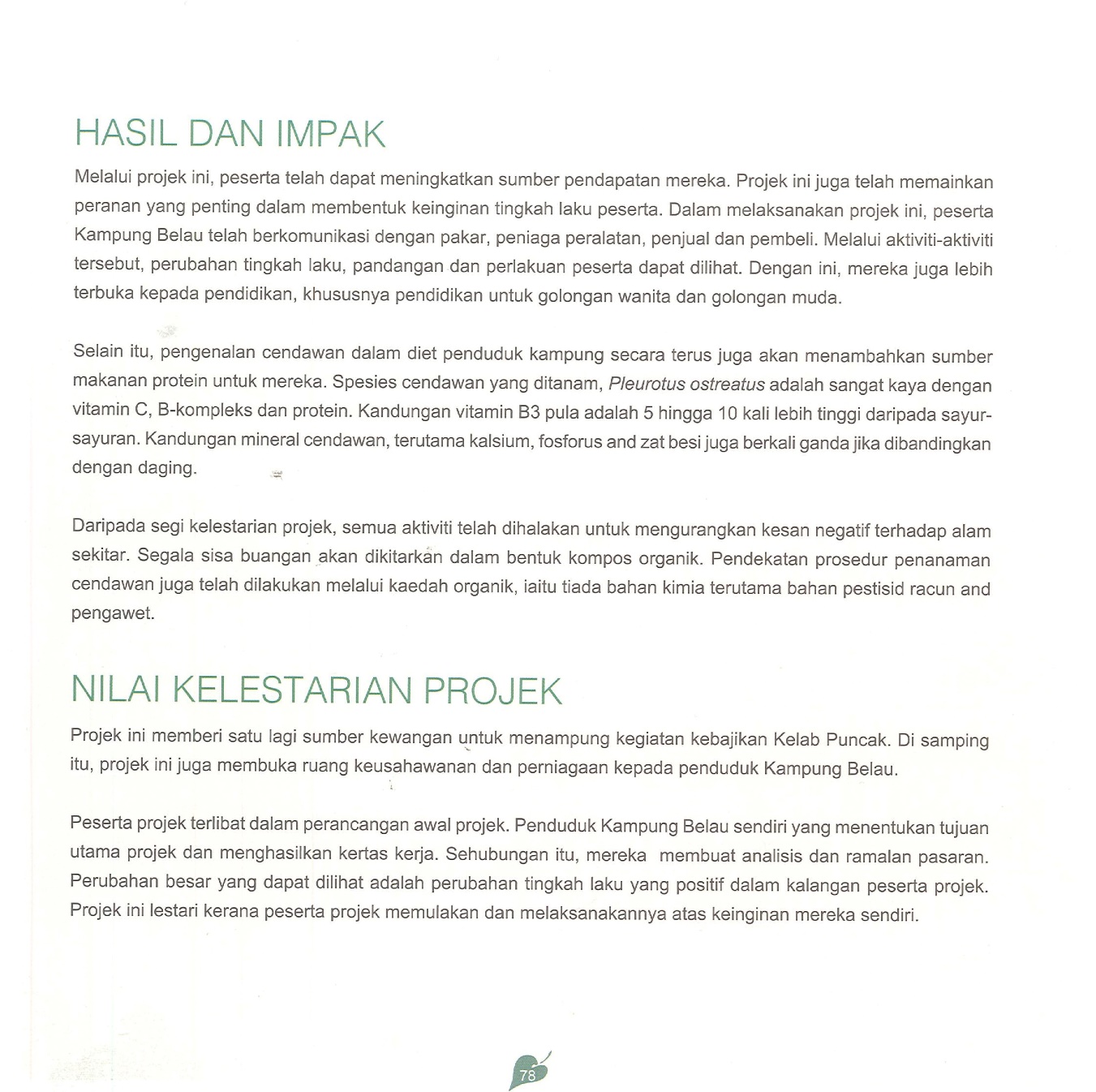 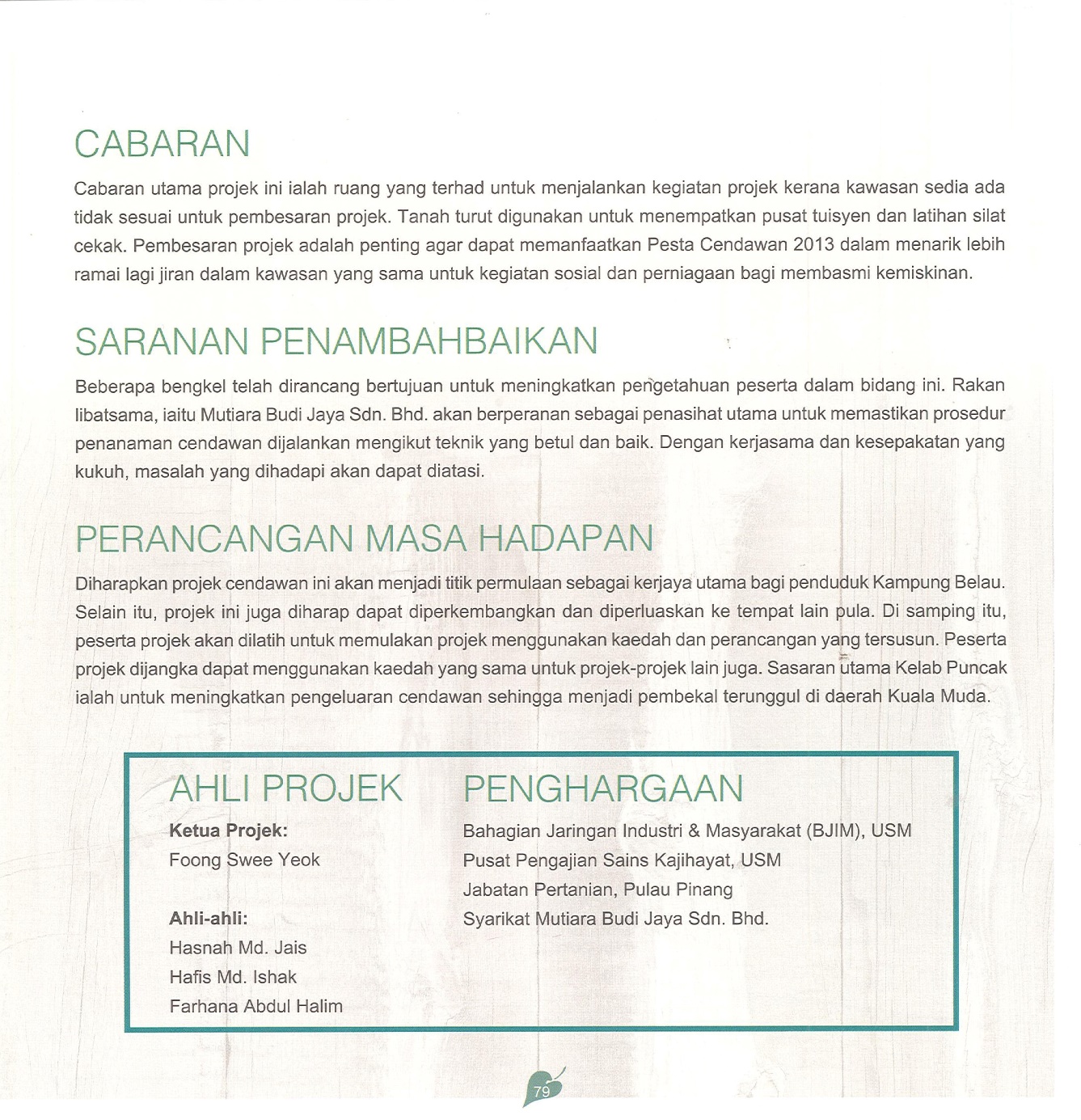 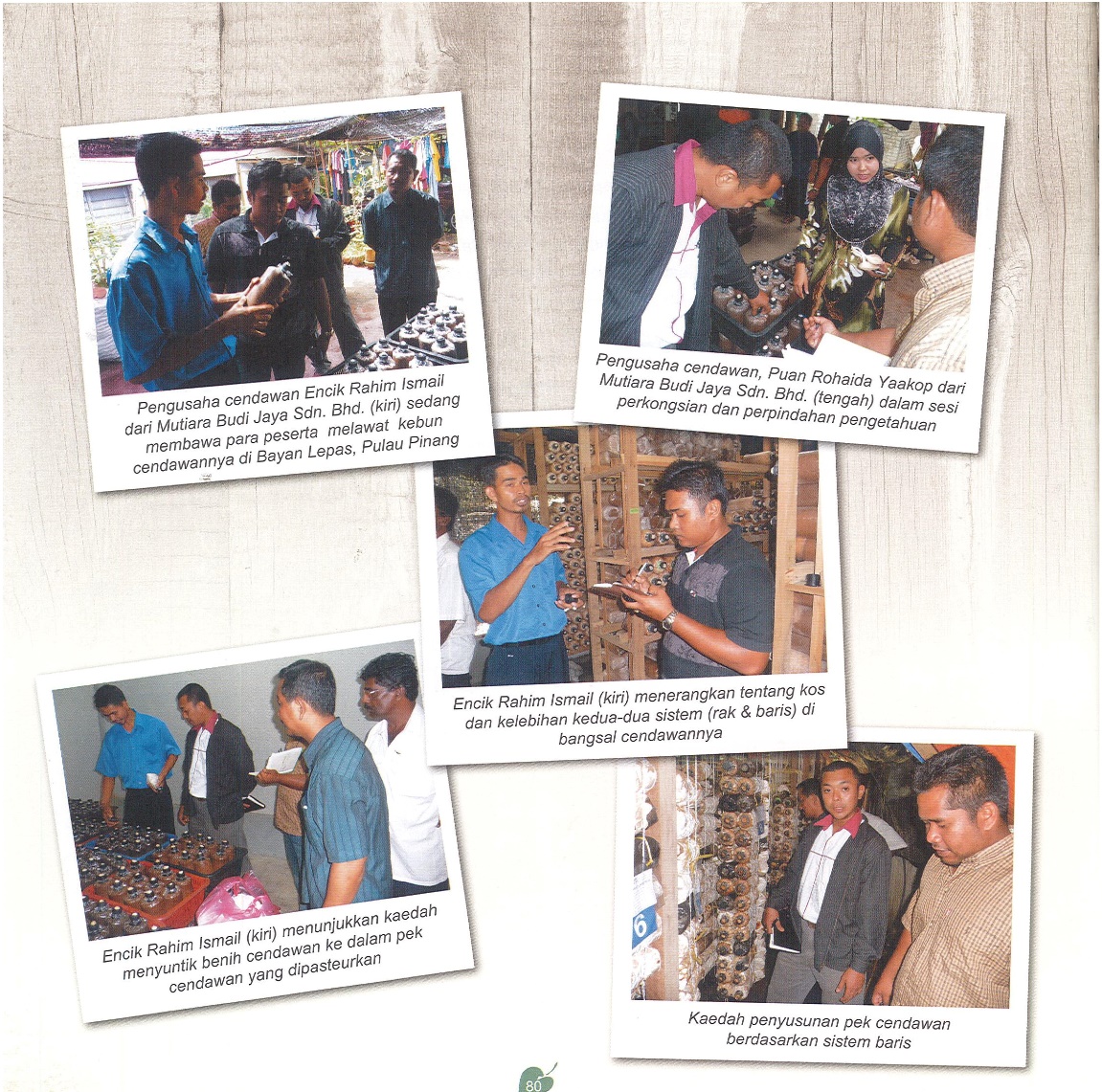 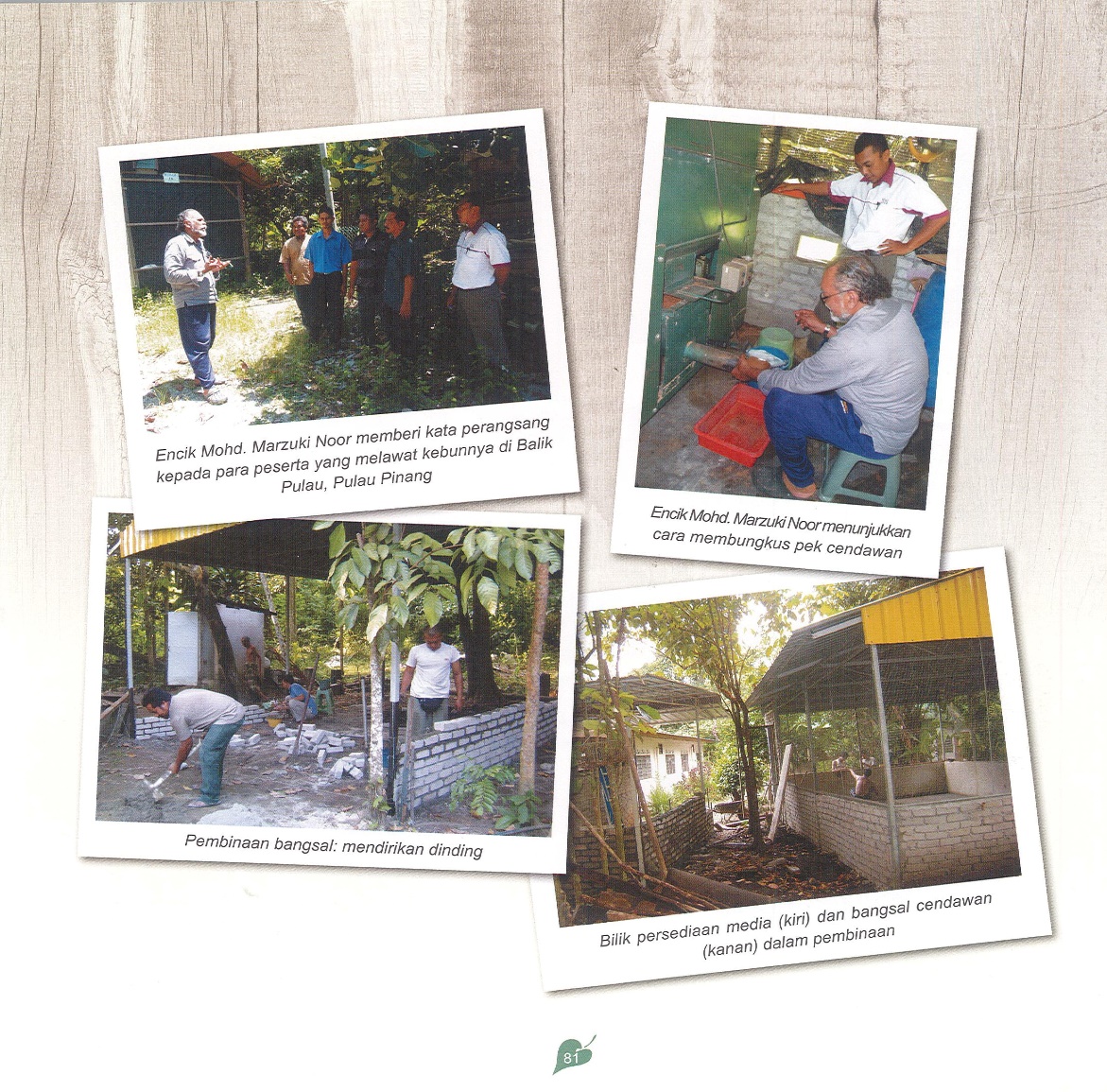 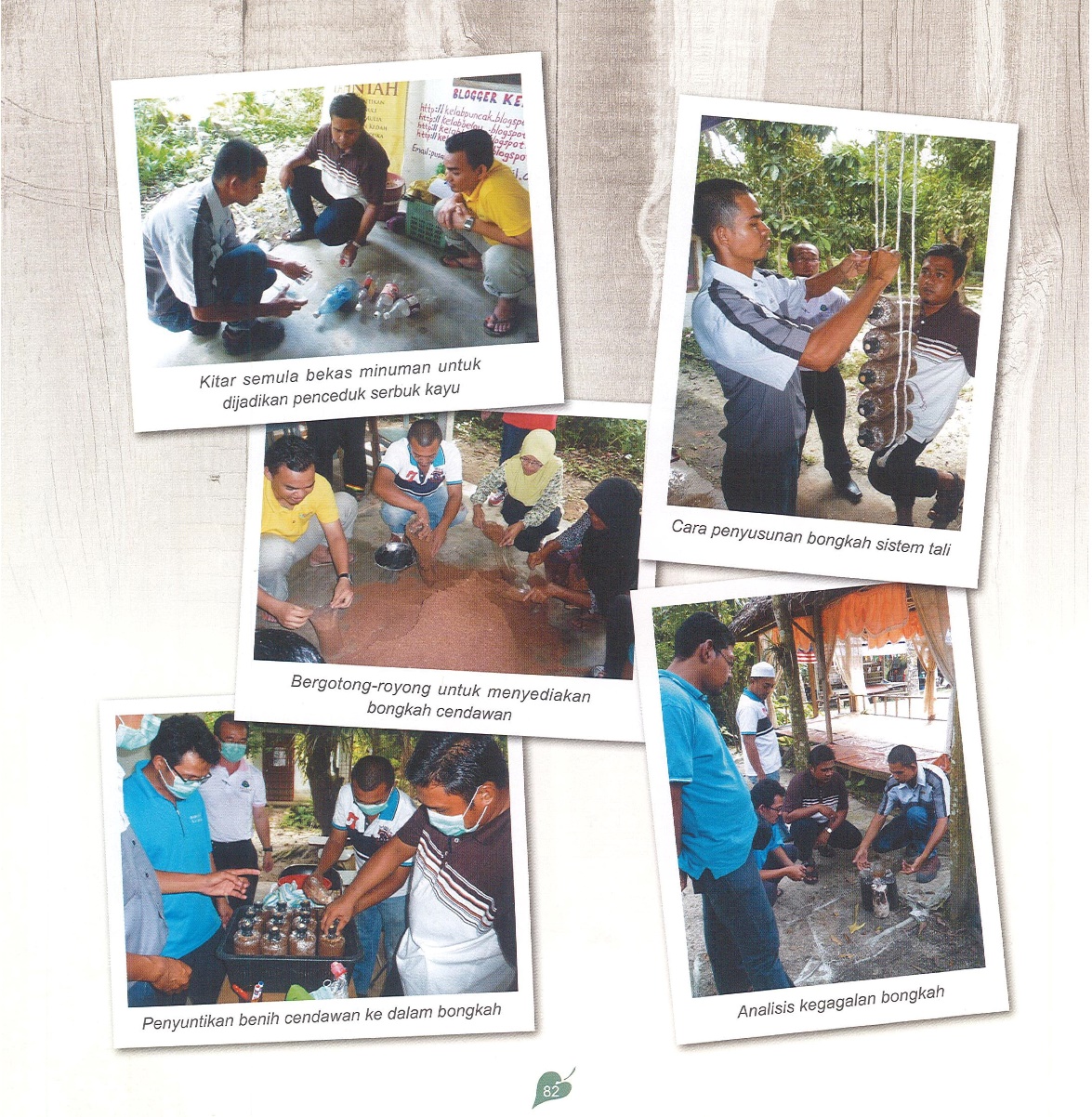 *contoh artikel berdasarkan buku pelaporan komuniti usm